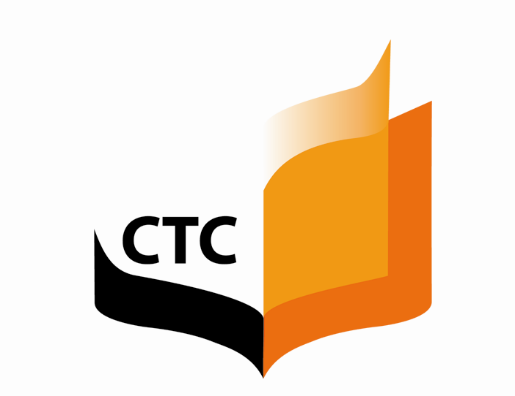 Commission on Teacher Credentialing (CTC)andCouncil for Accreditation of Counseling andRelated Educational Programs (CACREP)Standards CrosswalkAPRIL 2009An institution that is offering a Nationally accredited Pupil Personnel Services: School Counseling preparation program may elect to use the CACREP’s standards for California accreditation activities.  Please see pages 11 of this alignment matrix for the  program standards that MUST be addressed by the program in addition to the CACREP Standards. An institution wishing to use the CACREP standards for an accreditation activity in  MUST address the following  program standards in addition to the response to the CACREP standards.Standard 1 Program Design, Rationale and Coordination – Sequencing from beginning to advanced courses are not specifically addressed. CACREP does look at what courses are completed before practicum and internship, however.Standard 9 – School Safety and Violence Prevention – CACREP uses crisis intervention and trauma-causing events without specifically mentioning school safety and training to address the needs of witnesses, victims and perpetrators of violence as they relate to improved behavior and enhanced … learning.Standard 15  Technology Literacy– CACREP (2009) Standards have much less specific references to training on using technology.Standard 24 Learning Achievement and Instruction – CACREP standards do not specifically focus on assisting teachers with classroom organization.Standards 27 Collaboration, Coordination and  – CACREP standards do not specifically address demonstrating competence in the coordination of services.Standard 31 Field Experience – CTC has several areas in field experience that are not found in CACREP Standards:  (1) CTC requires that field experience is completed in two levels (from pre-school to high school) with a minimum of 200 clock hours at each level.  (2) CTC requires that up to 150 clock hours of field experience be devoted to issues of diversity.  (3) CTC requires that a minimum of 400 clock hours be completed and supervised in public school settings with k-12 pupils. (CACREP requires 240 clock hours of direct service).Standard 32 Determination of Candidate Competence – CTC requires that prior to recommending candidates one or more persons responsible for the program determines that the candidates have satisfied each standard. CACREP has no such requirement.CTC StandardKey CTC ElementsApplicable CACREP StandardCACREP Standards Language that Documents ComparabilityStandard 1Program Design, Rational & CoordinationProgram is coordinated with a cohesive designSection IIFoundation A., B.2,A comprehensive mission statement describes the program’s intent and purposeReflect input from all stakeholders involved in the conduct of the programStandard 1Program Design, Rational & CoordinationSequencing of foundational and advanced coursesSection II: Professional Identity G.A specific core curriculum is required with identified elements However, CACREP does not require the sequencing of courseworkStandard 2Growth & DevelopmentUnderstanding of typical and atypical growth and development Section II G.3.fAn understanding of factors that affect both normal and abnormal behaviorStandard 2Growth & DevelopmentUnderstanding of theories, research and information related to pupils’ strengths and weaknesses that affect learningSection II G.3.bUnderstanding of theories of learning and personalityStandard 2Growth & DevelopmentEffects of health and developmental factors, language, cultural variables, diversity, socioeconomic status and resiliency on pupil developmentSection II G.3.dG.3.fSchool Counseling hereafter = (SC) D.3Theories of individual, cultural, couple, family and community resilienceUnderstands situation and environmental factors affecting studentsDesigns and implements plans to address effects related to atypical growth and development, health and wellness issues and multicultural issuesStandard 3Socio-Cultural CompetenceFactors that influence pupil learning and achievementSC E.1Section II G.2. b,e,fUnderstands key issues surrounding diversity in terms of student learningStandard 3Socio-Cultural CompetenceSkills to work effectively with diverse pupilsSC F.1Demonstrates multicultural competencies in relation to diversityStandard 3Socio-Cultural CompetenceUnderstands policies, programs, and practices that are culturally congruent with pupil and family needsSC E.3SC F.3Understands and advocates school policies responsive to diverse populationsStandard 4AssessmentUnderstands theories and methods of using assessment data for promoting pupil performance, program outcomes and school climateSC H.3Develops skills and practices for analyzing assessment information to produce valid inferences to evaluate needs of individual students and effectiveness of educational programs Standard 4AssessmentKnows how to use assessment to make data-based decision makingSC I.4Knows current methods of using data to inform decision-making and accountabilityStandard 4AssessmentUnderstands the influence of multiple factors on pupil achievementSC G1Understands the influence of multiple factors that affect functioning of studentsStandard 4AssessmentCan analyze information to evaluate the needs of individual pupils and assess effectiveness of educational programsSC H.3Develops skills and practices for analyzing assessment information to produce valid inferences to evaluate needs of individual students and effectiveness of educational programsStandard 5Comprehensive Prevention & Early Intervention for AchievementUnderstands factors that contribute to successful learningSection II G 3.bSC E.2Identifies community, environmental, and institutional opportunities that enhance as well as barriers that impede the academic development of studentsStandard 5Comprehensive Prevention & Early Intervention for AchievementIdentify problems in earliest stagesSC C.3Knows strategies for helping students identify strengths and cope with problemsStandard 5Comprehensive Prevention & Early Intervention for AchievementImplements prevention and early intervention strategies for addressing problemsSC D.3Designs and implements prevention and intervention plans related to student learning and developmentStandard 5Comprehensive Prevention & Early Intervention for AchievementKnowledge of factors that support pupil learningSC E.2Identifies community, environmental, and institutional opportunities that enhance as well as barriers that impede the academic development of studentsStandard 6Professional Ethics & Legal ndatesUnderstands professional codes of ethics and legal mandatesSection II G1.jKnows standards of professional organizations, credentialing bodies and applications of ethics and legal considerationsStandard 6Professional Ethics & Legal ndatesAbility to access information about legal and ethical mattersSC B.1Demonstrates ability to apply and adhere to ethical and legal standard in school counselingStandard 7Family-School CollaborationUnderstands ways in which pupil development, well being and learning are enhanced by family-school collaborationSC M.1Understands ways in which pupil development, well being and learning are enhanced by family-school collaborationStandard 7Family-School CollaborationWork with parents to foster family-school collaborationSC M.5Knows strategies and methods for working with parents and familiesStandard 8Self-esteem and Personal and Social ResponsibilityCandidates assess their own self-esteemSC D.1SC D.5Demonstrates self-awarenessDemonstrates recognition of limitations as a school counselorStandard 8Self-esteem and Personal and Social ResponsibilityUnderstands principles associated with building self-esteem, personal and social responsibility and relationship to the life-long learning processSC C.3Section II G.3.hKnows strategies for helping students identify strengths and cope with problems.Understands theories for facilitating optimal development and wellness over the life spanStandard 9School Safety and Violence PreventionUnderstands ways to enhance the safety and well-being of pupils and models of school safety planning; understands crisis response plansSection II G.5.aSection II G.5.gSC A.7Promotes wellness and prevention as counseling goalsCrisis intervention and prevention models including the use of psychological first-aid strategiesUnderstands the operation of school emergency management plans and roles and responsibilities of the school counselor during crisesStandard 9School Safety and Violence PreventionKnows how to address the needs of witnesses, victims and perpetrators of violenceSection II G.1.cSC C.6Understands counselors’ roles and responsibilities as a team member in response to a trauma causing event and the potential impact of crises and disasters on students and other school staff. CACREP does not address specific needs of witnesses, victims & perpetrators of violenceStandard 10ConsultationKnowledge of theories, models and processes of consultationSC M.4Understands systems, theories, models and processes of consultation in school system settingsStandard 10ConsultationAbility to use communication, interpersonal and problem-solving skills in consultationSC M.2Knows strategies to promote, develop and enhance effective teamwork within the school Standard 10ConsultationSkill in decision-making to identify problems, make decisions and evaluate outcomes of service deliverySC I.2SC J.2Knows models of program evaluation for school counseling programs.Develops measurable outcomes for school counseling programs, activities, interventions and experiencesStandard 11Learning Theory and Educational PsychologyUnderstands learning theories Section II.G.3.b Understands theories of learningStandard 11Learning Theory and Educational PsychologyUnderstands factors influencing learning and teachingSC K.3Understands curriculum design, lesson planning, class management strategies for teachingStandard 11Learning Theory and Educational PsychologyEvaluate congruence between instructional strategies and pupil learning assets and deficitsSC L.3 Implements differentiated instructional strategies to promote student achievementStandard 12Professional Leadership DevelopmentUnderstands the development, improvement and evaluation of programs that support student learningSC O.2Knows strategies of leadership designed to enhance the learning environment of schoolsStandard 12Professional Leadership DevelopmentUnderstands the importance of leadership, change agentsSC O.4 Understands the role of the school counselor as a systems change agentStandard 13Collaboration & Coordination of Pupil Support SystemsHas experiences to collaborate with community based organizationsSection II.G.1.bSC N.3, SC N.5Understands the professional roles, functions, and relationships with other human service providers Standard 13Collaboration & Coordination of Pupil Support SystemsKnowledge of programs and services to promote high expectation and increase pupil learningSC A.5Understand models of school counseling programs and their integral relationship to the total educational program Standard 14Human RelationsDemonstrate self-awareness, sensitivity to others and skills in relating to othersSC D.1Demonstrates self-awareness, sensitivity to others, and the skills needed to relate to diverse individuals, groups and classroomsStandard 14Human RelationsUnderstands concepts of group formation, reference groups, inter-group and intra-group relations and conflictsSection II.G.6.a Understands principles of group dynamics including group process componentsStandard 14Human RelationsAbility to facilitate group process and mediate conflictSection II.G.6.b Has an experiential understanding of group leadership and facilitation styles and approachesStandard 15Technological LiteracyUnderstands and demonstrates skills in using technologySection II.F. Understands the use of technology in program delivery and impact of technology on the counseling professionStandard 15Technological LiteracyUses technology for analyzing data and resources to facilitate program outcomes and student achievementSC J.3Analyzes data to enhance school counseling programs. CACREP (2009) Standards have much less specific references to technologyStandard 16Supervision and MentoringDemonstrates knowledge of models of supervisionSection III.G.4Section II.G.1. e Provides opportunity to become familiar with supervision Understands counseling supervision models, practices and processesStandard 16Supervision and MentoringRecognizes the important role of field-site supervisorsSection III. E. Supervision contracts define the roles and responsibilities of the site supervisorStandard 17Foundations of the School Counseling ProfessionUnderstands history, philosophy and trends in school counselingSC A. 1History and philosophy of the counseling professionStandard 17Foundations of the School Counseling ProfessionUnderstands state and national standards and models of school counselingSC A.5Section II G.1.g Understands current models of school counseling programs (e.g. ASCA) and accreditation practices and national standardsStandard 17Foundations of the School Counseling ProfessionUnderstands theoretical bases for counseling practices in schoolsSC C.1 Knows the theories and processes of effective school counseling programsStandard 18Professionalism, Ethics & Legal ndatesUnderstands ways to develop professional identity congruent with professional functions, development and organization representationSection II.G.1.bSC B.2  Understands professional roles, functions and relationships Demonstrates the ability to articulate, model and advocate for school counselor identity and programStandard 18Professionalism, Ethics & Legal ndatesUnderstands benefits of professional organizationsSection II.G.1.fRecognizes membership benefit in professional organizationsStandard 18Professionalism, Ethics & Legal ndatesKnowledge of legal mandates and ethical standardsSection II.G.1.jSC B.1Understands and applies ethical standards of professional organizations and legal considerations in counselingStandard 19Academic DevelopmentUnderstands concepts, principles, strategies programs and practices to enable academic success and high achievementSC K.2SC C.2 Understands concepts, principles, strategies, programs and practices designed to close the achievement gap and promote student academic successStandard 19Academic DevelopmentUnderstand how to prepare pupils for  full range of options and opportunities after high schoolSC L.2 Implement strategies to prepare students for a full range of post secondary options & opportunities.Standard 20Career DevelopmentKnows career development programs and how to implement and evaluate them.SectionII.G.4.cSC C.4SC M.3 Knows career development, program planning, implementation and evaluation.Standard 21Personal and Social DevelopmentApplies theories, concepts, processes, skills and practices for personal and social development.SC C.2SC D.2 Knows how to design, implement, manage and evaluate programs to enhance personal/social development of students. Provides individual and group counseling and classroom guidance to promote personal/social development of students.Standard 21Personal and Social DevelopmentHelp students understand and respect themselves and others, make decisions, set goals and develop safety and survival skills.SC C.3 Knows strategies for helping students identify strengths and cope with environmental and developmental problems. Standard 22LeadershipKnows skills and knowledge of effective leadership.SC O.1 Knows skills and knowledge of effective leadership.Standard 22LeadershipKnows planning, organizing, implementing, managing and evaluating outcomes of school counseling programs to increase learning.SC P.1Participates in design, implementation, management and evaluation of a comprehensive school counseling program.Standard 23AdvocacyDemonstrates skills and attitudes for advocating for academic success for all pupils.Section II.G.1.iKnows advocacy processes needed to address barriers that impede success for clients.Standard 23AdvocacyImplements strategies to eliminate barriers and support positive learning and achievement outcomes.SC F.2Advocates for academic and learning experiences necessary to promote academic development of students.Standard 24Learning, Achievement & InstructionKnows classroom management strategies for assisting teachers.SC K.3 Understands curriculum design, lesson plan development, classroom management strategies and instructional strategies. CACREP strategies do not focus specifically on assisting teachersStandard 24Learning, Achievement & InstructionUnderstands curriculum design, lesson plan development and instructional strategies for teaching counseling and guidance related materialSC K.3 Understands curriculum design, lesson plan development, classroom management strategies and instructional strategies.Standard 25Individual CounselingKnows theories and stages of counseling and elements of effective counselingSection II.G.5.dUnderstands counseling theories and how toapply to design appropriate counseling interventionsStandard 25Individual CounselingDemonstrates skills in crisis intervention and helping pupils cope with personal and interpersonal problemsSection II.G.5.g Understands crisis intervention models and use of psychological first aid strategiesStandard 25Individual CounselingDesigns and implements programs of prevention, treatment and intervention services. Knows community-based mental health referral procedures, resources and practicesSC D.3SC H.4Designs and implements prevention and intervention plans in various areas of student development Makes appropriate to school and/or community resourcesStandard 25Individual CounselingKnows how to evaluate outcomes of counseling on student learning and achievementSC C.2Knows how to evaluate programs for academic and personal/social developmentStandard 26Group Counseling and FacilitationUnderstands principles of group dynamics and demonstrates skill in group work to enable pupils to overcome barriers and impediments to learning Section II G. 6aSC C.5Understands group dynamics and facilitation of teams to enable students to overcome barriers and impediments to learningStandard 27Collaboration, Applies skills of collaboration with school staff, parents and community organizationsSC M.2Knows strategies to promote, develop and enhance effective team work within the school and larger community Standard 27Collaboration, Knows and possesses skills in building working teams of school staff, parents and community members for eliminating barriers to learningSC M.3Knows how to build effective teams of staff, parents and community members to promote student developmentStandard 27Collaboration, Demonstrates competence in coordinating community and other servicesNot specifically addressed in CACREP standardsStandard 28Organizational and System DevelopmentUnderstands schools as educational systems and plans, develops, implements and evaluates systemic and comprehensive counseling programsSection II G.5.eSC O.3SC O.4Learns theories related to systems perspectiveKnows how to design, implement, manage and evaluate comprehensive school counseling programsUnderstands the important role of the school counselor as a systems change agentStandard 28Organizational and System DevelopmentDevelops programs that reflect the impact of counseling on student learningSC O.2Knows strategies of leadership to enhance the learning environmentStandard 29Prevention Education & TrainingDemonstrates skills in planning, organizing and implementing programs to promote high academic achievementSC O.3Knows how to design, implement, manage and evaluate comprehensive school counseling programsStandard 29Prevention Education & TrainingKnow how to prevent problems that pose barriers to learning and achievementSC D.3Designs and implements a variety of prevention and intervention plans to address a variety of student problemsStandard 29Prevention Education & TrainingDevelop skills working with school staffs and families to eliminate barriers to learningSC F.4Engages parents, guardians and families to promote learningStandard 30Research, Program evaluation and TechnologyKnowledge of basic principles of research design, action research and program evaluationSection II.G.8.bKnows research methods such as qualitative, quantitative, action research and outcome based researchStandard 30Research, Program evaluation and TechnologyIs able to differentiate high quality from inadequate researchSC I.1SC I.2Is able to critically evaluate research relevant to the practice of school counselingKnows models of program evaluation for school counseling programsStandard 30Research, Program evaluation and TechnologyUnderstands statistics to evaluate research and conduct evaluationsSection II.G.8.cUnderstands statistical methods used in conducting research and program evaluationStandard 30Research, Program evaluation and TechnologyUtilize computer technology for conducting program evaluationSection II.FIs able to use technology in program delivery and understand technology’s impact on the counseling professionStandard 31Field ExperienceDemonstrates competency in all areas of school counselingSection III.GThe internship reflects the comprehensive work experience of a professional counselor appropriate to the designated program areaStandard 31Field ExperienceCandidates will have 100 clock hours in a practicum experience that can include a variety of school counseling related workSection III.FStudents must complete supervised practicum experiences that total a minimum of 100 clock hours over a minimum of 10-week academic termStandard 31Field ExperienceCandidates will complete a supervised field experience of 600 clock hours that is begun after successful completion of the practicum and a series of preliminary coursesSection III.GThe program requires completion of a supervised internship in the student’s designated program area of 600 hours, begun after successful completion of the practicumStandard 31Field ExperienceCandidates will complete two levels of field experience; up to 150 clock hours devoted to diversity; and a minimum of 400 clock hours of direct service with k-12 pupils Not specifically addressed in CACREP standardsStandard 32Determination of Candidate CompetencePrior to recommending candidate, program sponsors will determine that the candidate has satisfied each professional standard Not specifically addressed in CACREP standards